ΣΤΡΑΤΗΓΙΚΟ ΣΧΕΔΙΟ ΚΑΠ 2023-2027ΔΙΑΒΟΥΛΕΥΣΗ ΓΙΑ ΤΟ ΝΕΟ ΤΟΠΙΚΟ ΠΡΟΓΡΑΜΜΑ LEADER ΜΕΣΣΗΝΙΑΣΕΝΤΥΠΟ ΚΑΤΑΓΡΑΦΗΣ ΠΡΟΤΑΣΗΣ – ΙΔΕΑΣ 
ΓΙΑ ΔΗΜΟΣΙΑ Ή ΔΗΜΟΣΙΟΥ ΧΑΡΑΚΤΗΡΑ ΕΡΓΑ Το παρόν έντυπο ΔΕΝ αποτελεί υποβολή πρότασης ή δέσμευση για ένταξη στο Τοπικό Πρόγραμμα LEADER Μεσσηνίας αλλά διερεύνηση των αναγκών και του επενδυτικού ενδιαφέροντος της περιοχής, προκειμένου να ληφθούν υπόψη στο αίτημα της Αναπτυξιακής Μεσσηνίας για χρηματοδότηση από την Παρέμβαση  Π3-77-4.1 «Στήριξη για την τοπική ανάπτυξη μέσω του LEADER (ΤΑΠΤοΚ – Τοπική Ανάπτυξη με Πρωτοβουλία Τοπικών)» του Στρατηγικού Σχεδίου της Κοινής Αγροτικής Πολιτικής 2023 – 2027 του Υπουργείου Αγροτικής Ανάπτυξης και Τροφίμων. 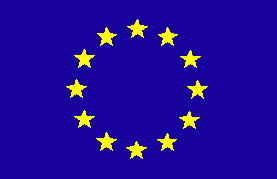 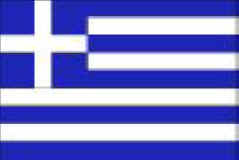 Γενικά στοιχείαΓενικά στοιχείαΔικαιούχοςΤοποθεσία έργου (θέση, Δήμος)Διεύθυνση επικοινωνίαςΤηλέφωνο E-mailΥπεύθυνος επικοινωνίαςΤίτλος προτεινόμενου έργουΠεριγραφή προτεινόμενου έργου, αναγκαιότητα που καλύπτει, τυχόν καινοτόμα χαρακτηριστικά του, συμβολή του στην προστασία του περιβάλλοντος, στοιχεία συνεργασίας/ δικτύωσης, αξιοποίησης τεχνολογιών, κυκλικής οικονομίας, αντιμετώπισης ψηφιακού αναλφαβητισμού, συμμετοχής γυναικών στην αγορά εργασίας, κοινωνικής ένταξης, βελτίωσης ποιότητας ζωής των κατοίκων, προστασίας από φυσικές καταστροφές,   κλπ.Κατηγορία / δράση στην οποία υπάγεται το προτεινόμενο έργοΚατηγορία / δράση στην οποία υπάγεται το προτεινόμενο έργοΚατηγορία / δράση στην οποία υπάγεται το προτεινόμενο έργο(Σημειώστε Χ σε όποια από τις παρακάτω κατηγορίες/δράσεις θεωρείτε ότι υπάγεται το προτεινόμενο έργο)(Σημειώστε Χ σε όποια από τις παρακάτω κατηγορίες/δράσεις θεωρείτε ότι υπάγεται το προτεινόμενο έργο)(Σημειώστε Χ σε όποια από τις παρακάτω κατηγορίες/δράσεις θεωρείτε ότι υπάγεται το προτεινόμενο έργο)ΚωδικόςΠεριγραφή ΔράσηςΧ2ΕΚΠΑΙΔΕΥΣΗ ΤΟΠΙΚΟΥ ΠΛΗΘΥΣΜΟΥΕΚΠΑΙΔΕΥΣΗ ΤΟΠΙΚΟΥ ΠΛΗΘΥΣΜΟΥ2.1Εκπαίδευση τοπικού πληθυσμού στον 1-γενή τομέα2.2Εκπαίδευση τοπικού πληθυσμού στον 2-γενή τομέα2.3Εκπαίδευση τοπικού πληθυσμού στον 3-γενή τομέα3ΕΝΔΥΝΑΜΩΣΗ ΤΟΥ ΤΟΠΙΚΟΥ ΚΟΙΝΩΝΙΚΟΥ ΙΣΤΟΥΕΝΔΥΝΑΜΩΣΗ ΤΟΥ ΤΟΠΙΚΟΥ ΚΟΙΝΩΝΙΚΟΥ ΙΣΤΟΥ3.1Ενίσχυση βασικών υπηρεσιών για την εξυπηρέτηση του τοπικού πληθυσμού (παιδικοί σταθμοί, χώροι άθλησης, πολιτιστικά κέντρα κλπ)3.2Ενίσχυση βασικών υπηρεσιών που στοχεύουν στην κοινωνική ένταξη, την καταπολέμηση της φτώχιας και του κοινωνικού αποκλεισμού και την ενσωμάτωση προσφύγων / μεταναστών.4ΒΕΛΤΙΩΣΗ ΠΟΙΟΤΗΤΑΣ ΖΩΗΣ ΤΟΠΙΚΟΥ ΠΛΗΘΥΣΜΟΥΒΕΛΤΙΩΣΗ ΠΟΙΟΤΗΤΑΣ ΖΩΗΣ ΤΟΠΙΚΟΥ ΠΛΗΘΥΣΜΟΥ4.1Έργα υποδομών μικρής κλίμακας4.2Ενίσχυση επιχειρήσεων και υποδομών αναψυχής, ανάπλασης, τουριστικών πληροφοριών και λοιπών υποδομών μικρής κλίμακας5ΔΙΑΤΗΡΗΣΗ ΚΑΙ ΒΕΛΤΙΩΣΗ ΤΩΝ ΠΟΛΙΤΙΣΤΙΚΩΝ ΣΤΟΙΧΕΙΩΝΔΙΑΤΗΡΗΣΗ ΚΑΙ ΒΕΛΤΙΩΣΗ ΤΩΝ ΠΟΛΙΤΙΣΤΙΚΩΝ ΣΤΟΙΧΕΙΩΝ5.1Ενίσχυση πολιτιστικών ή αθλητικών εκδηλώσεων5.2Ενίσχυση μελετών, υπηρεσιών και υποδομών που συνδέονται με τον πολιτισμό και την αποκατάσταση και αναβάθμιση της πολιτιστικής κληρονομιάς 6ΠΡΟΣΤΑΣΙΑ ΚΑΙ ΑΝΑΔΕΙΞΗ ΦΥΣΙΚΟΥ ΠΕΡΙΒΑΛΛΟΝΤΟΣΠΡΟΣΤΑΣΙΑ ΚΑΙ ΑΝΑΔΕΙΞΗ ΦΥΣΙΚΟΥ ΠΕΡΙΒΑΛΛΟΝΤΟΣ6.1Έργα αναβάθμισης του φυσικού περιβάλλοντος με σκοπό την ανάδειξη αυτού6.2Έργα πράσινων υποδομών "green infrastructure"για την πρόληψη και αντιμετώπιση κινδύνων από φυσικές καταστροφές. 7ΔΙΚΤΥΩΣΗ ΚΑΙ ΣΥΝΕΡΓΑΣΙΑΔΙΚΤΥΩΣΗ ΚΑΙ ΣΥΝΕΡΓΑΣΙΑ7.1Συνεργασία μεταξύ μικρών τοπικών επιχειρήσεων7.2Συνεργασία μεταξύ τοπικών δημόσιων ή/και ιδιωτικών φορέων ή/και ΜΚΟ για την κοινωνική ή / και πολιτιστική ή / και περιβαλλοντική προστασία και αναβάθμιση της περιοχής, την προώθηση της υγιεινής διατροφής και της μείωσης σπατάλης τροφίμων7.3Έξυπνα χωριά: συνεργασία για την ολιστική και καινοτόμα ανάπτυξη των χωριώνΕκτιμώμενος προϋπολογισμός (€, χωρίς ΦΠΑ)……………………………….………. € Ημερομηνία:Υπογραφή: 